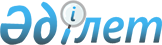 О внесении изменений в решение Жалагашского районного маслихата от 23 декабря 2019 года №50-1 “О районном бюджете на 2020 – 2022 годы”Решение Жалагашского районного маслихата Кызылординской области от 4 мая 2020 года № 56-1. Зарегистрировано Департаментом юстиции Кызылординской области 11 мая 2020 года № 7414
      В соответствии со статьей 109 кодекса Республики Казахстан от 4 декабря 2008 года “Бюджетный кодекс Республики Казахстан” и пункта 1 статьи 6 Закона Республики Казахстан от 23 января 2001 года “О местном государственном управлении и самоуправлении в Республике Казахстан” Жалагашский районный маслихат РЕШИЛ:
      1. Внести в решение Жалагашского районного маслихата от 23 декабря 2019 года № 50-1 “О районном бюджете на 2020 – 2022 годы” (зарегистрировано в реестре государственной регистрации нормативных правовых актов за номером 7055, опубликовано в газете “Жалағаш жаршысы” 06 января 2020 года и в Эталонном контрольном банке нормативных правовых актов Республики Казахстан 14 января 2020 года) следующие изменения и дополнения:
      пункт 1 изложить в новой редакции:
      “1. Утвердить районный бюджет на 2020 – 2022 годы согласно приложениям 1, 2, 3 соответственно, в том числе на 2020 год в следующих объемах:
      1) доходы – 12 374 766,2 тысяч тенге, в том числе:
      налоговые поступления – 1 146 810 тысяч тенге;
      неналоговые поступления – 7 010 тысяч тенге;
      поступления от продажи основного капитала – 27 144 тысяч тенге;
      поступления трансфертов – 11 193 802,2 тысяч тенге;
      2) затраты – 13 171 696,0 тысяч тенге;
      3) чистое бюджетное кредитование – 810 815,8 тысяч тенге;
      бюджетные кредиты – 951 877,8 тысяч тенге;
      погашение бюджетных кредитов – 141 062 тысяч тенге;
      4) сальдо по операциям с финансовыми активами – 0;
      приобретение финансовых активов – 0;
      поступления от продажи финансовых активов государства – 0;
      5) дефицит (профицит) бюджета – -1 607 745,6 тысяч тенге;
      6) финансирование дефицита (использование профицита) бюджета – 1 607 745,6 тысяч тенге;
      поступление займов – 1 741 545,8 тысяч тенге;
      погашение займов – 147 441 тысяч тенге; 
      используемые остатки бюджетных средств – 13 697,7 тысяч тенге.”;
      дополнить пунктами 1-4, 1-5 следующего содержания:
      “1-4. Учесть, что постановлением акимата Жалагашского района от 9 апреля 2020 года №13 “О внесении изменений и дополнений в постановление акимата Жалагашского района от 5 января 2020 года №1 “О реализации решения Жалагашского районного маслихата от 23 декабря 2019 года № 50-1 “О районном бюджете на 2020-2022 годы”””:
      Выделены 229 909,0 тысяч тенге на капитальный ремонт зданий средней школы №117 имени А.Оналбаева, 219 093,0 тысяч тенге на капитальный ремонт школы №188, 586 040,8 тысяч тенге на средний ремонт улиц в поселке Жалагаш для финансирования мер в рамках Дорожной карты занятости;
      Сокращены целевые текущие трансферты 293 913,0 тысяч тенге выделенные из республиканского бюджета на реализацию приоритетных проектов транспортной инфраструктуры;
      Сокращены целевые текущие трансферты 10 000,0 тысяч тенге выделенные из областного бюджета на реализацию приоритетных проектов транспортной инфраструктуры.
      1-5. Учесть, что постановлением акимата Кызылординской области от 24 апреля 2020 года №25 “О внесении изменений и дополнений в постановление акимата Кызылординской области от 23 декабря 2019 года №129 "О реализации решения Кызылординского областного маслихата от 12 декабря 2019 года № 374 “Об областном бюджете на 2020-2022 годы”””:
      Выделены из республиканского бюджета 56 064,0 тысяч тенге на компенсацию потерь в связи со снижением налоговой нагрузки для субьектов малого и среднего бизнеса;
      Возвращены 180 636,0 тысяч тенге в связи с введением режима чрезвычайного положения из районного бюджета в областной бюджет;
      Выделены из республиканского бюджета в рамках Дорожной карты занятости на 2020 - 2021 годы 142 509,0 тысяч тенге на выплату государственной адресной социальной помощи, 316 191,0 тысяч тенге на общественные работы, 33 514,0 тысяч тенге на текущий ремонт зданий “Спортивный клуб Наркескен” в поселке Жалагаш, 7 128,9 тысяч тенге на текущий ремонт спорт площадки в селе М.Шаменов, 5 000,0 тысяч тенге на текущий ремонт здания Дома культуры имени К. Казантаева, 51 791,3 тысяч тенге на текущий ремонт спорт зала зданий “Центр развития культуры и искусства”, 13 685,6 тысяч тенге на текущий ремонт здания сельского Дома культуры в селе Тан, 50 110,0 тысяч тенге на благоустройство центральной площади поселка Жалагаш, 6 462,0 тысяч тенге на освещение улиц населенного пункта Аксу, 18 218,3 тысяч тенге на освещение автомобильных дорог районного значения на въезде к населенному пункту Аксу, 105 999,0 тысяч тенге на средний ремонт автомобильной дороги районного значения “Самара-Шымкент-Тан” (0-3,3 км), 91 788,6 тысяч тенге на средний ремонт автомобильной дороги районного значения “Самара-Шымкент-Жосалы-Жалагаш-Каракеткен” (0-2,575 км);
      Выделены целевые текущие трансферты из областного бюджета на обеспечение дошкольных организаций образования и общеобразовательных школ интерактивно-интеллектуальными учебно-методическими комплексами “Абайтану әліппесі” и “Даналық әліппесі” 1 950,0 тысяч тенге и целевые трансферты на развитие 59 439,1 тысяч тенге на строительство административного здания в поселке Жалагаш;
      Выделены за счет внутренних займов в рамках Дорожной карты занятости 249 666,0 тысяч тенге на реконструкцию здания поликлиники под детский сад по улице Алмагамбетова в поселке Жалагаш, 91 000,0 тысяч тенге на строительство одноквартирных 3-х комнатных 30-ти арендных жилых домов на участке Даумбай в поселке Жалагаш.”
      приложения 1, 4, 5, 6, 8 указанного решения изложить в новых редакциях согласно приложениям 1, 2, 3, 4, 5 к настоящему решению.
      указанное решение дополнить приложением 12 согласно приложению 6 к настоящему решению.
      2. Настоящее решение вводится в действие с 1 января 2020 года и подлежит официальному опубликованию. Бюджет района на 2020 год Целевые текущие трансферты предусмотренные из областного бюджета в районный бюджет на 2020 год Целевые текущие трансферты предусмотренные из республиканского бюджета в районный бюджет на 2019 год Целевые трансферты на развитие предусмотренные из областного бюджета в районный бюджет на 2019 год Перечень бюджетных инвестиционных проектов на 2020 год Список финансируемых проектов в районном бюджете на 2020 год в рамках "Дорожной карты занятости"
					© 2012. РГП на ПХВ «Институт законодательства и правовой информации Республики Казахстан» Министерства юстиции Республики Казахстан
				
      Председатель 56 сессии Жалагашского
районного маслихата, секретарь
Жалагашского районного маслихата

М. Еспанов
Приложение 1 к решению Жалагашского районного маслихата от 4 мая 2020 года №56-1Приложение 1 к решению Жалагашского районного маслихата от “23” декабря 2019 года №50-1
Категория
Категория
Категория
Категория
Сумма, тысяч тенге
Класс
Класс
Класс
Сумма, тысяч тенге
Подкласс
Подкласс
Сумма, тысяч тенге
Наименование
Сумма, тысяч тенге
1.Доходы
12 374 766,2
1
Налоговые поступления
1 146 810
01
Подоходный налог
149966
1
Корпоративный подоходный налог
30336
2
Индивидуальный подоходный налог
119630
03
Социальный налог
130447
1
Социальный налог
130447
04
Hалоги на собственность
849140
1
Hалоги на имущество
847121
3
Земельный налог
519
5
Единый земельный налог
1500
05
Внутренние налоги на товары, работы и услуги
11257
2
Акцизы
1600
3
Поступления за использование природных и других ресурсов
6077
4
Сборы за ведение предпринимательской и профессиональной деятельности
3580
08
Обязательные платежи, взимаемые за совершение юридически значимых действий и (или) выдачу документов уполномоченными на то государственными органами или должностными лицами
6000
1
Государственная пошлина
6000
2
Неналоговые поступления
7 010
01
Доходы от государственной собственности
1485
5
Доходы от аренды имущества, находящегося в государственной собственности
1352
7
Вознаграждения по кредитам, выданным из государственного бюджета
133
04
Штрафы, пени, санкции, взыскания, налагаемые государственными учреждениями, финансируемыми из государственного бюджета, а также содержащимися и финансируемыми из бюджета (сметы расходов) Национального Банка Республики Казахстан
1800
1
Штрафы, пени, санкции, взыскания, налагаемые государственными учреждениями, финансируемыми из государственного бюджета, а также содержащимися и финансируемыми из бюджета (сметы расходов) Национального Банка Республики Казахстан
1800
06
Прочие неналоговые поступления
3725
1
Прочие неналоговые поступления
3725
3
Поступления от продажи основного капитала
27 144
01
Продажа государственного имущества, закрепленного за государственными учреждениями
500
1
Продажа государственного имущества, закрепленного за государственными учреждениями
500
03
Продажа земли и нематериальных активов
26644
1
Продажа земли
25644
2
Продажа нематериальных активов
1000
4
Поступления трансфертов
11 193 802,2
01
Трансферты из нижестоящих органов государственного управления
90658,9
3
Трансферты из бюджетов городов районного значения, сел, поселков, сельских округов
90658,9
02
Трансферты из вышестоящих органов государственного управления
11103143,3
2
Трансферты из областного бюджета
11103143,3
Функциональная группа
Функциональная группа
Функциональная группа
Функциональная группа
Сумма, тысяч тенге
Администратор бюджетных программ
Администратор бюджетных программ
Администратор бюджетных программ
Сумма, тысяч тенге
Программа
Программа
Сумма, тысяч тенге
Наименование
Сумма, тысяч тенге
2.Расходы
13 171 752,9
01
Государственные услуги общего характера
810 959,1
112
Аппарат маслихата района (города областного значения)
32487
001
Услуги по обеспечению деятельности маслихата района (города областного значения)
32487
122
Аппарат акима района (города областного значения)
168880
001
Услуги по обеспечению деятельности акима района (города областного значения)
152880
003
Капитальные расходы государственного органа
16000
452
Отдел финансов района (города областного значения)
70037
001
Услуги по реализации государственной политики в области исполнения бюджета и управления коммунальной собственностью района (города областного значения)
39435
003
Проведение оценки имущества в целях налогообложения
877
010
Приватизация, управление коммунальным имуществом, постприватиза-ционная деятельность и регулирование споров, связанных с этим
592
018
Капитальные расходы государственного органа
780
113
Целевые текущие трансферты нижестоящим бюджетам
28353
805
Отдел государственных закупок района (города областного значения)
43719
001
Услуги по реализации государственной политики в области управления государственных закупок на местном уровне
37919
003
Капитальные расходы государственного органа
5800
453
Отдел экономики и бюджетного планирования района (города областного значения)
36286
001
Услуги по реализации государственной политики в области формирования и развития экономической политики, системы государственного планирования и управления 
35579
004
Капитальные расходы государственного органа
707
458
Отдел жилищно-коммунального хозяйства, пассажирского транспорта и автомобильных дорог района (города областного значения)
223076
001
Услуги по реализации государственной политики на местном уровне в области жилищно-коммунального хозяйства, пассажирского транспорта и автомобильных дорог 
43767
113
Целевые текущие трансферты нижестоящим бюджетам
179309
472
Отдел строительства, архитектуры и градостроительства района (города областного значения)
129589,1
040
Развитие объектов государственных органов
129589,1
493
Отдел предпринимательства, промышленности, и туризма района (города областного значения)
23509
001
Услуги по реализации государственной политики на местном уровне в области развития предпринимательства, промышленности и туризма
23509
801
Отдел занятости, социальных программ и регистрации актов гражданского состояния района (города областного значения)
83376
001
Услуги по реализации государственной политики на местном уровне в сфере занятости, социальных программ и регистрации актов гражданского состояния
59213
032
Капитальные расходы подведомственных государственных учреждений и организаций
356
113
Целевые текущие трансферты нижестоящим бюджетам
23807
02
Оборона
9 547
122
Аппарат акима района (города областного значения)
6750
005
Мероприятия в рамках исполнения всеобщей воинской обязанности
6750
122
Аппарат акима района (города областного значения)
2797
006
Предупреждение и ликвидация чрезвычайных ситуаций масштаба района (города областного значения)
399
007
Мероприятия по профилактике и тушению степных пожаров районного (городского) масштаба, а также пожаров в населенных пунктах, в которых не созданы органы государственной противопожарной службы
2398
03
Общественный порядок, безопасность, правовая, судебная, уголовноисполнительная деятельность
2083
458
Отдел жилищно-коммунального хозяйства, пассажирского транспорта и автомобильных дорог района (города областного значения)
2083
021
Обеспечение безопасности дорожного движения в населенных пунктах
2083
04
Образование
7 599 187
464
Отдел образования района (города областного значения)
566094
040
Реализацию государственного образовательного заказа в дошкольных организациях образования
566094
472
Отдел строительства, архитектуры и градостроительства района (города областного значения)
249666
037
Строительство и реконструкция объектов дошкольного воспитания и обучения
249666
464
Отдел образования района (города областного значения)
5777583
003
Общеобразовательное обучение
5663159
006
Дополнительное образование для детей
112810
465
Отдел физической культуры и спорта района (города областного значения)
82338
017
Дополнительное образование для детей и юношества по спорту
82338
464
Отдел образования района (города областного значения)
923506
001
Услуги по реализации государственной политики на местном уровне в области образования 
56292
005
Приобретение и доставка учебников, учебно-методических комплексов для государственных учреждений образования района (города областного значения)
82138
007
Проведение школьных олимпиад, внешкольных мероприятий и конкурсов районного (городского) масштаба
840
015
Ежемесячные выплаты денежных средств опекунам (попечителям) на содержание ребенка-сироты (детей-сирот), и ребенка (детей), оставшегося без попечения родителей 
13532
023
Методическая работа
37770
029
Обследование психического здоровья детей и подростков и оказание психолого-медико-педагогической консультативной помощи населению
46223
067
Капитальные расходы подведомственных государственных учреждений и организаций
589955
113
Целевые текущие трансферты нижестоящим бюджетам
98370
06
Социальная помощь и социальное обеспечение
1 204 362
464
Отдел образования района (города областного значения)
5253
030
Содержание ребенка (детей), переданного патронатным воспитателям 
5253
801
Отдел занятости, социальных программ и регистрации актов гражданского состояния района (города областного значения)
398266
010
Государственная адресная социальная помощь
398266
801
Отдел занятости, социальных программ и регистрации актов гражданского состояния района (города областного значения)
771955
004
Программа занятости
588456
006
Оказание социальной помощи на приобретение топлива специалистам здравоохранения, образования, социального обеспечения, культуры, спорта и ветеринарии в сельской местности в соответствии с законодательством Республики Казахстан
25866
007
Оказание жилищной помощи
4788
008
Социальная поддержка граждан, награжденных от 26 июля 1999 года орденами "Отан", "Даңқ", удостоенных высокого звания "Халық қаһарманы", почетных званий республики
184
009
Материальное обеспечение детей-инвалидов, воспитывающихся и обучающихся на дому
4118
011
Социальная помощь отдельным категориям нуждающихся граждан по решениям местных представительных органов
39824
014
Оказание социальной помощи нуждающимся гражданам на дому
5293
017
Обеспечение нуждающихся инвалидов обязательными гигиеническими средствами и предоставление услуг специалистами жестового языка, индиивидуальными помощниками в соответствии с индивидуальной программой реабилитации инвалида
52242
023
Обеспечение деятельности центров занятости населения
51184
801
Отдел занятости, социальных программ и регистрации актов гражданского состояния района (города областного значения)
28888
018
Оплата услуг по зачислению, выплате и доставке пособий и других социальных выплат
660
020
Размещение государственного социального заказа в неправительственных организациях
6369
050
Обеспечение прав и улучшение качества жизни инвалидов в Республике Казахстан
21859
07
Жилищно-коммунальное хозяйство
588 433,8
458
Отдел жилищно-коммунального хозяйства, пассажирского транспорта и автомобильных дорог района (города областного значения)
23431
049
Проведение энергетического аудита многоквартирных жилых домов
158
027
Организация эксплуатации сетей газификации, находящихся в коммунальной собственности районов (городов областного значения)
23273
472
Отдел строительства, архитектуры и градостроительства района (города областного значения)
546784,5
003
Проектирование и (или) строительство, реконструкция жилья коммунального жилищного фонда
91000
005
Развитие коммунального хозяйства
2123
058
Развитие системы водоснабжения и водоотведения в сельских населенных пунктах
453661,5
458
Отдел жилищно-коммунального хозяйства, пассажирского транспорта и автомобильных дорог района (города областного значения)
18218,3
015
Освещение улиц в населенных пунктах
18218,3
08
Культура, спорт, туризм и информационное пространство
752 177,8
455
Отдел культуры и развития языков района (города областного значения)
304329,3
003
Поддержка культурно-досуговой работы
304329,3
465
Отдел физической культуры и спорта района (города областного значения)
181312,9
001
Услуги по реализации государственной политики на местном уровне в сфере физической культуры и спорта
15042
005
Развитие массового спорта и национальных видов спорта
34566
006
Проведение спортивных соревнований на районном (города областного значения) уровне
893
007
Подготовка и участие членов сборных команд района (города областного значения) по различным видам спорта на областных спортивных соревнованиях
123683
113
Целевые текущие трансферты нижестоящим бюджетам
7128,9
455
Отдел культуры и развития языков района (города областного значения)
126405
006
Функционирование районных (городских) библиотек
125565
007
Развитие государственного языка и других языков народа Казахстана
840
456
Отдел внутренней политики района (города областного значения)
7576
002
Услуги по проведению государственной информационной политики 
7576
455
Отдел культуры и развития языков района (города областного значения)
65379,6
001
Услуги по реализации государственной политики на местном уровне в области развития языков и культуры
19218
032
Капитальные расходы подведомственных государственных учреждений и организаций
3772
113
Целевые текущие трансферты нижестоящим бюджетам
42389,6
456
Отдел внутренней политики района (города областного значения)
67175
001
Услуги по реализации государственной политики на местном уровне в области информации, укрепления государственности и формирования социального оптимизма граждан
43619
003
Реализация мероприятий в сфере молодежной политики
15406
006
Капитальные расходы государственного органа
8150
10
Сельское, водное, лесное, рыбное хозяйство, особо охраняемые природные территории, охрана окружающей среды и животного мира, земельные отношения
152 630
462
Отдел сельского хозяйства района (города областного значения)
45950
001
Услуги по реализации государственной политики на местном уровне в сфере сельского хозяйства
45450
006
Капитальные расходы государственного органа
500
472
Отдел строительства, архитектуры и градостроительства района (города областного значения)
20030
010
Развитие объектов сельского хозяйства
20030
473
Отдел ветеринарии района (города областного значения)
4637
001
Услуги по реализации государственной политики на местном уровне в сфере ветеринарии
4637
463
Отдел земельных отношений района (города областного значения)
28937
001
Услуги по реализации государственной политики в области регулирования земельных отношений на территории района (города областного значения)
23937
007
Капитальные расходы государственного органа
5000
462
Отдел сельского хозяйства района (города областного значения)
53076
099
Реализация мер по оказанию социальной поддержки специалистов
53076
11
Промышленность, архитектурная, градостроительная и строительная деятельность
36 687
472
Отдел строительства, архитектуры и градостроительства района (города областного значения)
36687
001
Услуги по реализации государственной политики в области строительства, архитектуры и градостроительства на местном уровне
30465
013
Разработка схем градостроительного развития территории района, генеральных планов городов районного (областного) значения, 

поселков и иных сельских населенных пунктов 
6222
12
Транспорт и коммуникации
265 569,6
458
Отдел жилищно-коммунального хозяйства, пассажирского транспорта и автомобильных дорог района (города областного значения)
262980,6
022
Развитие транспортной инфраструктуры
40239
023
Обеспечение функционирования автомобильных дорог
7125
045
Капитальный и средний ремонт автомобильных дорог районного значения

 и улиц населенных пунктов
215616,6
458
Отдел жилищно-коммунального хозяйства, пассажирского транспорта и автомобильных дорог района (города областного значения)
2589
024
Организация внутрипоселковых (внутригородских), пригородных и внутрирайонных общественных пассажирских перевозок
2589
13
Прочие
25 606
452
Отдел финансов района (города областного значения)
25606
012
Резерв местного исполнительного органа района (города областного значения) 
25606
14
Обслуживание долга
3 616
452
Отдел финансов района (города областного значения)
3616
013
Обслуживание долга местных исполнительных органов по выплате вознаграждений и иных платежей по займам из областного бюджета
3616
15
Трансферты
1 720 837,7
452
Отдел финансов района (города областного значения)
1720837,7
006
Возврат неиспользованных (недоиспользованных) целевых трансфертов
6746,9
024
Целевые текущие трансферты из нижестоящего бюджета на компенсацию потерь вышестоящего бюджета в связи с изменением законодательства 
180636
054
Возврат сумм неиспользованных (недоиспользованных) целевых трансфертов, выделенных из республиканского бюджета за счет целевого трансферта из Национального фонда Республики Казахстан
1269,8
038
Субвенции
1532185
Чистое бюджетное кредитование
810 815,8
Бюджетные кредиты 
951 877,8
06
Социальная помощь и социальное обеспечение
586 040,8
458
Отдел жилищно-коммунального хозяйства, пассажирского транспорта и автомобильных дорог района (города областного значения)
586040,8
088
Кредитование районных (городов областного значения) бюджетов для финансирования мер в рамках Дорожной карты занятости
586040,8
10
Сельское, водное, лесное, рыбное хозяйство, особо охраняемые природные территории, охрана окружающей среды и животного мира, земельные отношения
365 837
462
Отдел сельского хозяйства района (города областного значения)
365837
008
Бюджетные кредиты для реализации мер социальной поддержки специалистов
365837
5
Погашение бюджетных кредитов
141 062
1
Погашение бюджетных кредитов, выданных из государственного бюджета
141062
13
Погашение бюджетных кредитов, выданных из местного бюджета физическим лицам 
141062
Дефицит (профицит) бюджета
-1 607 745,6
Финансирование дефицита (использование профицита) бюджета
1607745,6
7
Поступление займов
1 741 545,8
2
Договоры займа
1741545,8
03
Займы, получаемые местным исполнительным органам районов (городов областного значения)
1741545,8
16
Погашение займов
147441
452
Отдел финансов района (города областного значения)
147441
008
Погашение долга местного исполнительного органа перед вышестоящим бюджетом
147441
8
Используемые остати бюджетных средств
13 697,7
1
Свободные остатки бюджетных средств
13697,7Приложение 2 к решению Жалагашского районного маслихата от 4 мая 2020 года №56-1Приложение 4 к решению Жалагашского районного маслихата от “23” декабря 2019 года №50-1
Наименование
Сумма, тысяч тенге
Всего
333 110
Обеспечение общеобразовательных школ области кабинетами новой модификации
120057
На оснащение ІТ-классов инновационных школ области 3D оборудованиями
5000
Обеспечение видеонаблюдением объектов образование
17865
Обеспечение общеобразовательных школ дополнительными дефектологами
5303
Поддержка многодетных и малообеспеченных семей на основании социальной дорожной карты на 2019-2021 годы
44004
Увеличение класс-комплектов на 2019-2020 учебный год
36487
Дорожная карта для создания инклюзивной среды для детей с ограниченными возможностями 
27823
Обеспечение дошкольных организаций образования и общеобразовательных школ интерактивно-интеллектуальными учебно-методическими комплексами "Абайтану әліппесі" и "Даналық әліппесі"
1950
на развитие рынка труда 
36705
На размещение государственного социального заказа на развитие служб "Инватакси"
2766
На выплату единовременной социальной помощи участникам и инвалидам Великой Отечественной войны и отдельным категориям приравненных к ним лиц
20600
Оказание социальной помощи для обучения студентов из числа семей социально-уязвимых слоев населения по востребованным в регионе специальностям
7657
Оказание социальной помощи для больных туберкулезом, находящихся на поддерживающей фазе лечения
6893Приложение 3 к решению Жалагашского районного маслихата от 4 мая 2020 года №56-1Приложение 7 к решению Жалагашского районного маслихата от “23” декабря 2019 года №50-1
Наименование
Сумма, тысяч тенге
Всего 
2 120 552
на увеличение оплаты труда педагогов государственных организаций дошкольного образования
64503
на доплату за квалификационную категорию педагогам государственных организаций дошкольного образования
12864
на увеличение оплаты труда педагогов государственных организаций среднего образования
809729
на доплату за квалификационную категорию педагогам государственных организаций среднего образования
564656
на установление доплат к должностному окладу за особые условия труда в организациях культуры и архивных учреждениях управленческому и основному персоналу государственных организаций культуры и архивных учреждений
58301
на выплату государственной адресной социальной помощи
260344
на гарантированный социальный пакет детям
103326
на размещение государственного социального заказа в неправительственных организациях
6369
Обеспечение прав и улучшение качества жизни инвалидов в Республике Казахстан
19093
на развитие рынка труда
196675
на установление доплат к заработной плате работников, предоставляющих специальные социальные услуги в государственных организациях социальной защиты населения
24692Приложение 4 к решению Жалагашского районного маслихата от 4 мая 2020 года №56-1Приложение 6 к решению Жалагашского районного маслихата от “23” декабря 2019 года №50-1
Наименование
Сумма, тысяч тенге
Всего
199 396,6
Софинансирование проекта "Реконструкция систем водоснабжения в населенном пункте Жанаконыс, аульного округа Таң
15971
Софинансирование проекта "Реконструкция систем водоснабжения в населенном пункте Далдабай, аульного округа Каракеткен
16786,5
Строительство административного здания в поселке Жалагаш
117970,1
Софинансирование проекта "Реконструкция моста через Южный коллектор трассы" Самара-Шымкент-Мадениет-Макпалкол-Жанаталап-Аккыр"
28639
Строительство биотермической ямы в населенных пунктах Аламесек, Мадениет
20030Приложение 5 к решению Жалагашского районного маслихата от 4 мая 2020 года №56-1Приложение 8 к решению Жалагашского районного маслихата от “23” декабря 2019 года №50-1
Функциональная группа
Функциональная группа
Функциональная группа
Функциональная группа
Сумма, тысяч тенге

(мың теңге)
Администратор бюджетных программ
Администратор бюджетных программ
Администратор бюджетных программ
Сумма, тысяч тенге

(мың теңге)
Программа
Программа
Сумма, тысяч тенге

(мың теңге)
 Наименование
Всего
1 618 056,2
01
Государственные услуги общего характера
117 970,1
472
Отдел строительства, архитектуры и градостроительства района (города областного значения)
117970,1
040
Развитие объектов государственных органов
117970,1
04
Образование
698 668
472
Отдел строительства, архитектуры и градостроительства района (города областного значения)
249666
Строительство и реконструкция объектов дошкольного воспитания и обучения
249666
464
Отдел образования района (города областного значения)
449002
067
Капитальные расходы подведомственных государственных учреждений и организаций
449002
07
Жилищно-коммунальное хозяйство
544 661,5
472
Отдел строительства, архитектуры и градостроительства района (города областного значения)
544661,5
003
Проектирование и (или) строительство, реконструкция жилья коммунального жилищного фонда
91000
005
Развитие коммунального хозяйства
2123
058
Развитие системы водаснабжения и водоотведения в сельских населенных пунктах
453661,5
На развитие системы водоснабжения и водоотведения в населенном пункте Жанаконыс
219084
На развитие системы водоснабжения и водоотведения в населенном пункте Далдабай
234577,5
10
Сельское, водное, лесное, рыбное хозяйство, особо охраняемые природные территории, охрана окружающей среды и животного мира, земельные отношения
20030
472
Отдел строительства, архитектуры и градостроительства района (города областного значения)
20030
010
Развитие объектов сельского хозяйства
20030
12
Транспорт и коммуникации
236 726,6
458
Отдел жилищно-коммунального хозяйства, пассажирского транспорта и автомобильных дорог района (города областного значения)
236726,6
045
Капитальный и средний ремонт автомобильных дорог районного значения и улиц населенных пунктов
197787,6
022
Развитие транспортной инфраструктуры
38939Приложение 6 к решению Жалагашского районного маслихата от 4 мая 2020 года №56-1Приложение 12 к решению Жалагашского районного маслихата от “23” декабря 2019 года №50-1
Наименование
Сумма, тысяч тенге
Всего 
1 759 406,5
Образование
449 002,0
Капитальные расходы подведомственных государственных учреждений и организаций
449002,0
Отдел жилищно-коммунального хозяйства, пассажирского транспорта и автомобильных дорог 
858 618,7
Кредитование районных (городов областного значения) бюджетов для финансирования мер в рамках Дорожной карты занятости
586040,8
Освещение улиц населенного пункта Аксу 
6462
Освещение автомобильных дорог районного значения на въезде к населенному пункту Аксу 
18218,3
Благоустройство центральной площади поселка Жалагаш
50110
Средний ремонт автомобильной дороги районного значения "Самара-Шымкент-Тан", (0-3,3 км) в Жалагашском районе
105999
Средний ремонт автомобильной дороги районного значения "Самара-Шымкент-Жосалы-Жалагаш-Каракеткен", (0-2,575 км) 
91788,6
Отдел физической культуры и спорта
40 642,9
Текущий ремонт зданий "Спортивный клуб "Наркескен" в п. Жалагаш
33514,0
Текущий ремонт спорт площадки в ауле им. М.Шаменова
7128,9
Отдел культуры и развития языков 
70 476,9
Текущий ремонт здания "Дом культуры им. К. Казантаева"
5000
Текущий ремонт здания спорт зала "Центр развития культуры и искусства"
51791,3
Текущий ремонт здания "Сельский Дом культуры" в с. Тан
13685,6
Отдел строительства, архитектуры и градостроительства
340 666
Реконструкция здания поликлиники под детский сад по ул. Алмагамбетова № 15 в поселке Жалагаш
249666
Строительство одноквартирных 3-х комнатных 30-ти жилых домов на участке Даумбай в кенте Жалагаш,
91000